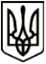 УкраїнаМЕНСЬКА МІСЬКА РАДАЧернігівська область(п’ята сесія восьмого скликання )РІШЕННЯ23 квітня 2021 року	№ 211Про розгляд звернення гр. Костенко Л.О.	Розглянувши звернення гр. Костенко Людмили Олександрівни, про передачу земельної ділянки в оренду площею 0,4146 га, кадастровий номер: 7423088501:01:001:0002 для будівництва та обслуговування інших будівель громадської забудови (для обслуговування готельного комплексу) (Код КВЦПЗ – 03.15), на якій розташований об’єкт нерухомого майна, який знаходиться на праві приватної власності, за адресою: с. Стольне по вул. Миру № 6 та  надання дозволу на виготовлення проєкту землеустрою щодо відведення вищезазначеної земельної ділянки зі зміною цільового призначення з земель «для будівництва та обслуговування інших будівель громадської забудови (для обслуговування готельного комплексу)» на землі «для будівництва та обслуговування житлового будинку господарських будівель і споруд», керуючись ст. 20,93,122 Земельного кодексу України, Законом України «Про землеустрій», Законом України «Про оренду землі», п.34 ст. 26 Закону України «Про місцеве самоврядування в Україні», Менська міська рада ВИРІШИЛА : Передати в оренду гр. Костенко Людмилі Олександрівні земельну ділянку 0,4146 га кадастровий номер: 7423088501:01:001:0002 для будівництва та обслуговування інших будівель громадської забудови (для обслуговування готельного комплексу) (Код КВЦПЗ – 03.15), на якій розташований об’єкт нерухомого майна, який занаходиться у громадянки  на праві приватної власності, за адресою: с. Стольне по вул. Миру № 6, строком на 1 (один) рік та установити орендну плату в розмірі 11 % від нормативної грошової оцінки в рік, відповідно до рішення 40 сесії Менської міської ради 7 скликання від 10 липня 2020 року № 257 «Про затвердження ставок орендної плати за земельні ділянки на території Менської ОТГ», яка повинна сплачуватись в строки передбачені чинним законодавством.Доручити міському голові укласти відповідний договір оренди землі з гр. Костенко Людмилою Олександрівною.Надати дозвіл на виготовлення проєкту землеустрою щодо відведення земельної ділянки площею 0,4146 га кадастровий номер: 7423088501:01:001:0002 зі зміною цільового призначення з земель «для будівництва та обслуговування інших будівель громадської забудови (для обслуговування готельного комплексу) (Код КВЦПЗ – 03.15)» на землі «для будівництва та обслуговування житлового будинку, господарських будівель і споруд (Код КВЦПЗ – 02.01)».4. Контроль за виконанням рішення покласти на постійну комісію з питань містобудування, будівництва, земельних відносин та охорони природи, та на заступника міського голови з питань діяльності виконавчих органів ради В.І.Гнипа.Міський голова	Г.А. Примаков